Angles Practice – geometry 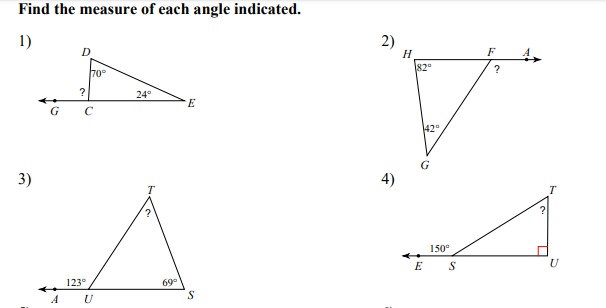 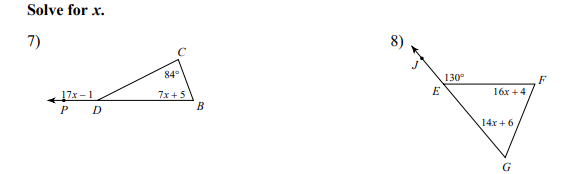 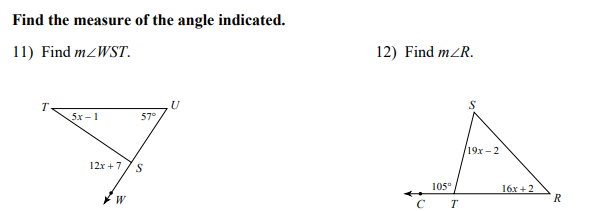 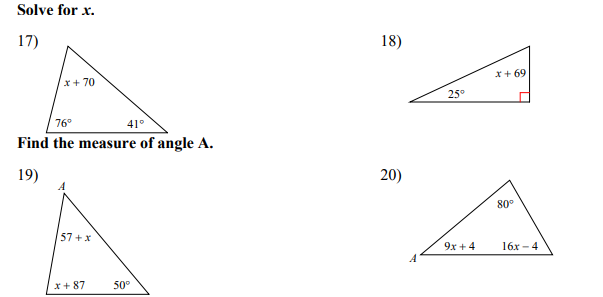 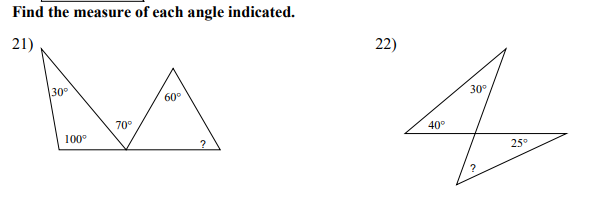 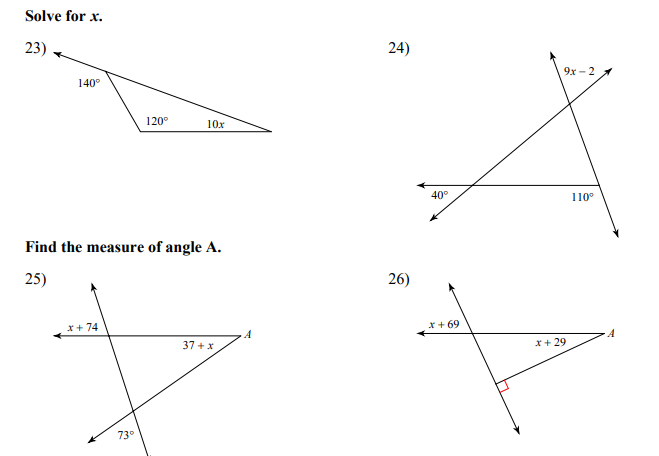 